ПОЛОЖЕНИЕ О МЕТОДИЧЕСКОМ ОБЪЕДИНЕНИИ КЛАССНЫХ РУКОВОДИТЕЛЕЙМетодическое  объединение классных руководителей-  Структурное подразделение внутришкольной системы управления воспитательным процессом, координирующее научно-методическую и организационную работу классных руководителей классов, в которых учатся и воспитываются учащиеся определенной возрастной группы.2. Основные задачи методического объединения классных руководителей       2.1. Повышение теоретического, научно-методического уровня подготовки классных руководителей по вопросам психологии и педагогики воспитательной работы.     2.2. Обеспечение выполнения единых принципиальных подходов к воспитанию и социализации учащихся.2.3. Вооружение классных руководителей современными воспитательными технологиями и знанием современных форм и методов работы.2.4. Координирование планирования, организации и педагогического анализа воспитательных мероприятий классных коллективов.2.5.Изучение, обобщение и использование в практике передового педагогического опыта классных руководителей.2.6.Содействие становлению и развитию системы воспитательной работы классных руководителей.Функции методического объединения классных руководителейОрганизует коллективное планирование и коллективный анализ жизнедеятельности классных руководителей.Координирует воспитательную деятельность классных коллективов и организует их взаимодействие в педагогическом процессе.Вырабатывает и регулярно корректирует принципы воспитания учащихся.Организует изучение и освоение классными руководителями современных технологий воспитания, форм и методов воспитательной работы.Обсуждение социально-педагогического программы классных руководителей и творческих групп педагогов, материалы обобщения  передового педагогического опыта работы классных руководителей, материалы аттестации классных руководителей.Оценивает работу членов объединения, ходатайствует перед администрацией школы о поощрении лучших классных руководителей.Методическое объединение классных руководителей ведет следующую документацию:- список членов методобъединения;- годовой план работы МО- протоколы заседания МО- программы деятельности - аналитические материалы по итогам проведенных мероприятий, тематического административного контроля (копии справок, приказов);- инструктивно-метод. документы, касающиеся воспитательной работы в классных коллективах и деятельности классных руководителей;- материалы «методической копилки» классного руководителя.5. Структура плана МО классных руководителей:5.1 Краткий анализ социально-педагогической ситуации развития учащихся воспитанников и анализ работы МО, проведенной в предыдущем учебном году.5.2. Педагогические задачи объединения.5.3. Календарный план работы МО, в котором отражаются:    - план сессий (заседаний) МО    - график открытых мероприятий классов;    - участие МО в массовых мероприятиях лицея;    - другая межсезонная работа.5.4. Повышение профессионального мастерства классных руководителей:-        темы самообразования классных руководителей:-        участие в курсах повышения квалификации-        подготовка творческих работ, выступлений докладов на конференциях;-        работа по аттестации педагогов.5.5. Изучение и обобщение педагогического опыта работы классных руководителей.5.6. Участие в тематическом и персональном контроле за воспитательным процессом.6. Функциональные обязанности руководителя МО классных руководителей     Отвечает:- за планирование, подготовку, проведение и анализ деятельности МО классных руководителей;- за пополнение методической копилки классного руководителя;- за современное составление документации о работе объединения и проведенных мероприятиях;- за соблюдение принципов организации воспитательной работы;- за выполнение классными руководителями их функциональных обязанностей;- за выполнение научно-методического уровня воспитательной работы;- за совершенствование психолого-педагогической подготовки классных руководителей. Организует:- взаимодействие классных руководителей-членов МО между собой и с другими подразделениями лицея;- открытые мероприятия, семинары, конференции, заседания МО в других формах;- изучение, обобщение и использование в практике передового педагогического опыта классных руководителей;- консультации по вопросам воспитательной работы классных руководителей;- координирует планирование, организацию и педагогический анализ воспитательных мероприятий классных коллективов; - содействует становлению и развитию системы воспитательной работы коллективов;- принимает участие в подготовке и проведении аттестации классных руководителей.«СОГЛАСОВАНО»: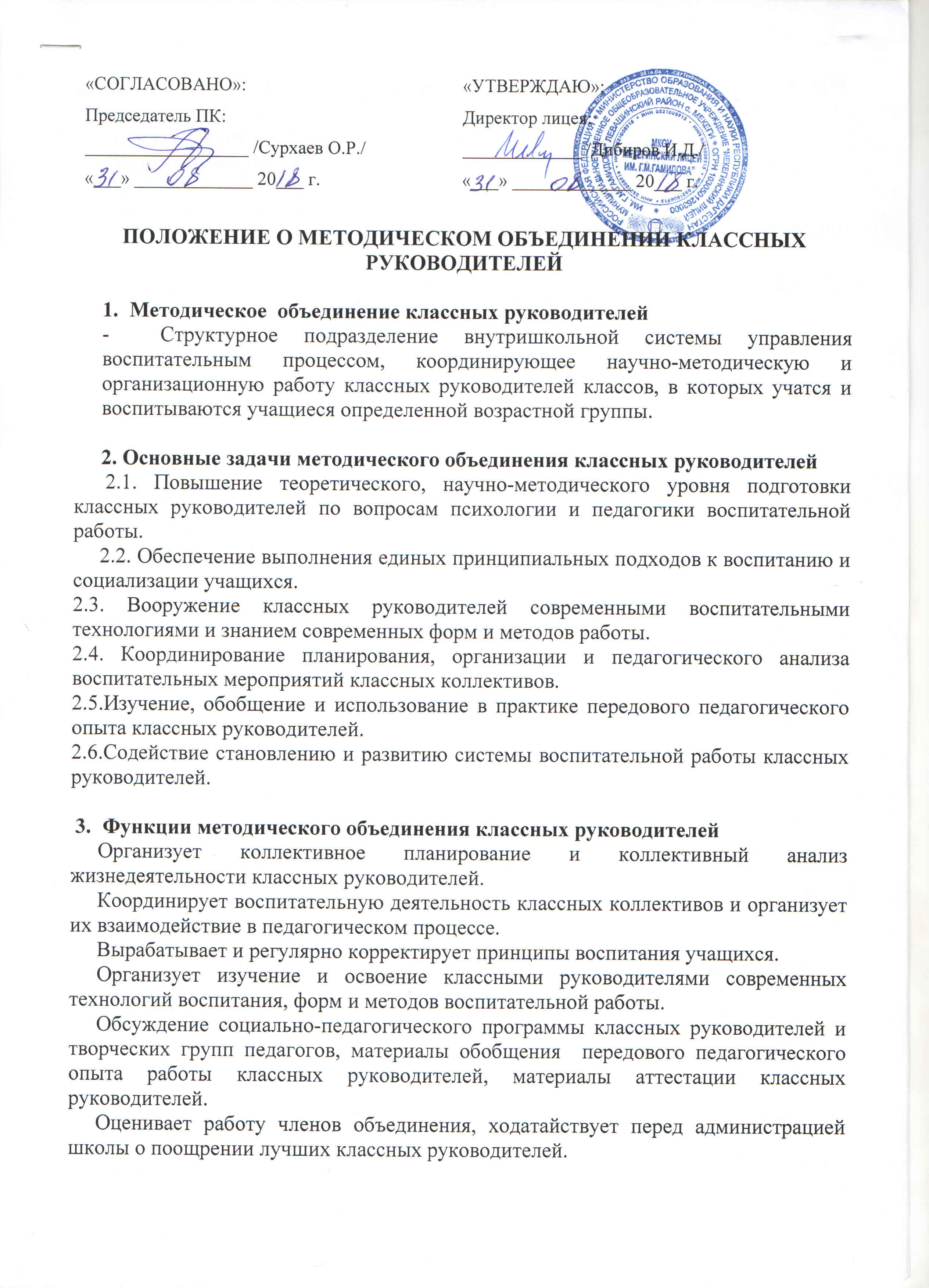 Председатель ПК:__________________ /Сурхаев О.Р./«___» _____________ 20___ г.«УТВЕРЖДАЮ»:Директор лицея:_____________ /Дибиров И.Д./«___» _____________ 20___ г.